Dzień dobry. Przesyłam materiały w ramach zajęć projektowych z j. angielskiego. Nic nie trzeba odsyłać. Pozdrawiam.SŁOWNICTWO ZWIĄZANE Z KOMPUTERAMI: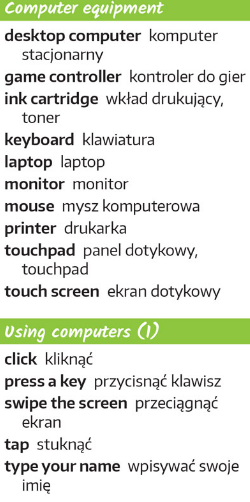 ZADANIA DO SAMODZIELNEGO WYKONANIA (↓)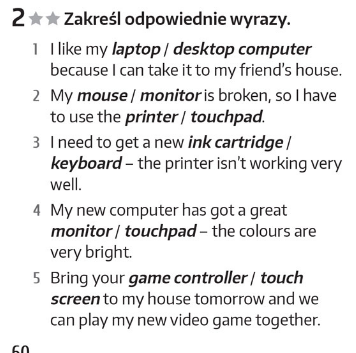 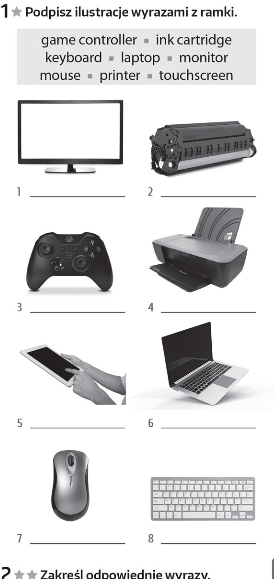 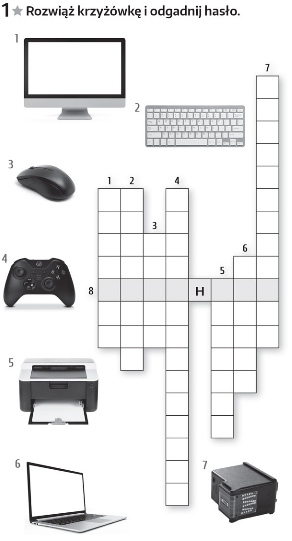 